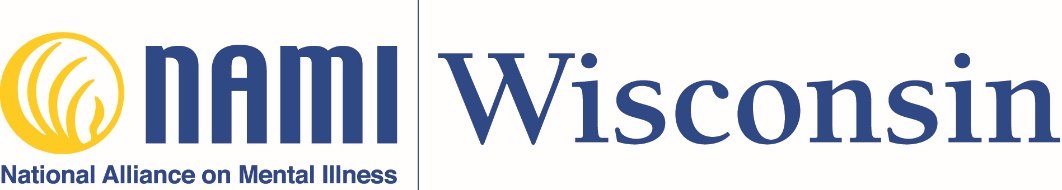 Honest, Open, and Proud FACILITATOR TRAINING APPLICATIONNAMI ON CAMPUSSaturday, February 13, 2016Madison, WI Name		_________________________________________________________________ Address		_________________________________________________________________City/State/Zip Code	________________________________________________________School	______________________________Phone	______________________________Email	______________________________What led you to get involved with NAMI on Campus?What makes you want to be an Honest, Open and Proud facilitator? Why would you do well in this role?Briefly explain a difficult situation you have had to disclose about in your life (preferably during high school or college) that you can use as an example when working with high school and college students in this program. Please note this will also be important to use within the context of the training. Please note any dietary restrictions you have: ___________________________________________________Additional comments:Please INITIAL the following:____I make the commitment to attend the peer support group facilitator training on Saturday, February 13th from 9:00 am to 4:00 pm at the NAMI Wisconsin office at 4233 W Beltline Hwy, Madison WI 53711____I agree to keep everything I hear both in the facilitator training and when facilitating HOP confidential unless there are concerns about the safety of the individual and/or others that allow me to break the guidelines of confidentiality.____I agree to follow the guidelines I will learn in training in the HOP groups I facilitate through NAMI Wisconsin and NAMI on Campus.Signed______________________________________________________________Please return signed form to Kyira Hauer by February 8th**:Email: kyira@namiwiscsonsin.org**Please note, registration is limited so we encourage you to turn your application in well before the deadline